ПРОЕКТ                                                                                                                                                       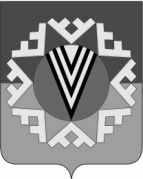 АДМИНИСТРАЦИЯГОРОДСКОГО ПОСЕЛЕНИЯ НОВОАГАНСКНижневартовского районаХанты-Мансийского автономного округа - ЮгрыПОСТАНОВЛЕНИЕНезависимая экспертиза с 24.12.2018 по 22.01.2019от ____________                                                                                                                                    № _____п.г.т. НовоаганскО внесении изменений в постановление администрации городского поселения Новоаганск от 05.07.2013 № 233 «Об утверждении административного регламента проведения проверок при осуществлении муниципального жилищного контроля на территории городского поселения Новоаганск»	В соответствии с Федеральным законом от 02.05.2006 № 59-ФЗ; Федеральным законом от 26.12.2008 № 294-ФЗ; Жилищным Кодексом Российской Федерации, от 29.12.2004 № 188-ФЗ, Постановлением Правительства РФ от 30.06.2010 № 489; Приказом Минэкономразвития России от 30.04.2009 № 141; Законом Ханты-Мансийского автономного округа - Югры от 16.06.2016 № 58-оз; Законом Ханты-Мансийского автономного округа - Югры от 28.09.2012 № 115-оз.1. Внести следующие изменения в приложение к постановлению администрации городского поселения Новоаганск от 05.07.2013 № 233 «Об утверждении административного регламента проведения проверок при осуществлении муниципального жилищного контроля на территории городского поселения Новоаганск»:        1.1 Приложение 2 Административного регламента проведения проверок при осуществлении муниципального жилищного контроля на территории городского поселения Новоаганск изложить в новой редакции согласно приложению 1 к постановлению.          1.2 Приложение 3  Административного регламента проведения проверок при осуществлении муниципального жилищного контроля на территории городского поселения Новоаганск изложить в новой редакции согласно приложению 2 к постановлению.        1.3 Приложение 4 Административного регламента проведения проверок при осуществлении муниципального жилищного контроля на территории городского поселения Новоаганск изложить в новой редакции согласно приложению 3 к постановлению.         1.4 Приложение 8 Административного регламента проведения проверок при осуществлении муниципального жилищного контроля на территории городского поселения Новоаганск изложить в новой редакции согласно приложению 4 к  постановлению.         1.5 Абзац 4,5 пункта 1.8 Административного регламента проведения проверок при осуществлении муниципального жилищного контроля на территории городского поселения Новоаганск  изложить в следующей редакции: «Беспрепятственно по предъявлении служебного удостоверения и копии приказа (распоряжения) руководителя (заместителя руководителя) соответственно органа государственного жилищного надзора, органа муниципального жилищного контроля о назначении проверки посещать территорию и расположенные на ней многоквартирные дома, наемные дома социального использования, помещения общего пользования в многоквартирных домах; с согласия собственников помещений в многоквартирном доме посещать жилые помещения и проводить их обследования; проводить исследования, испытания, расследования, экспертизы и другие мероприятия по контролю, проверять соблюдение наймодателями жилых помещений в наемных домах социального использования обязательных требований к наймодателям и нанимателям жилых помещений в таких домах, к заключению и исполнению договоров найма жилых помещений жилищного фонда социального использования и договоров найма жилых помещений, соблюдение лицами, предусмотренными в соответствии с частью 2 статьи 91.18 Жилищного Кодекса, требований к представлению документов, подтверждающих сведения, необходимые для учета в муниципальном реестре наемных домов социального использования; проверять соответствие устава товарищества собственников жилья, жилищного, жилищно-строительного или иного специализированного потребительского кооператива, внесенных в устав такого товарищества или такого кооператива изменений требованиям законодательства Российской Федерации; по заявлениям собственников помещений в многоквартирном доме проверять правомерность принятия общим собранием собственников помещений в многоквартирном доме решения о создании товарищества собственников жилья, правомерность избрания общим собранием членов товарищества собственников жилья, жилищного, жилищно-строительного или иного специализированного потребительского кооператива правления товарищества собственников жилья, жилищного, жилищно-строительного или иного специализированного потребительского кооператива, правомерность избрания общим собранием членов товарищества собственников жилья или правлением товарищества собственников жилья председателя правления такого товарищества, правомерность избрания правлением жилищного, жилищно-строительного или иного специализированного потребительского кооператива председателя правления такого кооператива, правомерность принятия общим собранием собственников помещений в многоквартирном доме решения о выборе управляющей организации в целях заключения с ней договора управления многоквартирным домом в соответствии со статьей 162 Жилищного Кодекса, правомерность утверждения условий этого договора и его заключения, правомерность заключения с управляющей организацией договора оказания услуг и (или) выполнения работ по содержанию и ремонту общего имущества в многоквартирном доме, правомерность заключения с указанными в части 1 статьи 164 Жилищного Кодекса лицами договоров оказания услуг по содержанию и (или) выполнению работ по ремонту общего имущества в многоквартирном доме, правомерность утверждения условий данных договоров».«Выдавать предписания о прекращении нарушений обязательных требований, об устранении выявленных нарушений, о проведении мероприятий по обеспечению соблюдения обязательных требований, в том числе об устранении в шестимесячный срок со дня направления такого предписания несоответствия устава товарищества собственников жилья, жилищного, жилищно-строительного или иного специализированного потребительского кооператива, внесенных в устав изменений обязательным требованиям»;1.6 Абзац 12 пункта 1.8 Административного регламента проведения проверок при осуществлении муниципального жилищного контроля на территории городского поселения Новоаганск  изложить в следующей редакции: «знакомить руководителя, иное должностное лицо или уполномоченного представителя юридического лица, индивидуального предпринимателя, его уполномоченного представителя с документами и (или) информацией, полученными в рамках межведомственного информационного взаимодействия;учитывать при определении мер, принимаемых по фактам выявленных нарушений, соответствие указанных мер тяжести нарушений, их потенциальной опасности для жизни, здоровья людей, для животных, растений, окружающей среды, объектов культурного наследия (памятников истории и культуры) народов Российской Федерации, музейных предметов и музейных коллекций, включенных в состав Музейного фонда Российской Федерации, особо ценных, в том числе уникальных, документов Архивного фонда Российской Федерации, документов, имеющих особое историческое, научное, культурное значение, входящих в состав национального библиотечного фонда, безопасности государства, для возникновения чрезвычайных ситуаций природного и техногенного характера, а также не допускать необоснованное ограничение прав и законных интересов граждан, в том числе индивидуальных предпринимателей, юридических лиц;не требовать от юридического лица, индивидуального предпринимателя документы и иные сведения, представление которых не предусмотрено законодательством Российской Федерации»;1.7 Абзац 16 пункта 1.8 Административного регламента проведения проверок при осуществлении муниципального жилищного контроля на территории городского поселения Новоаганск изложить в следующей редакции:«Проводить проверку только во время исполнения служебных обязанностей, выездную проверку только при предъявлении служебных удостоверений, копии распоряжения или приказа руководителя, заместителя руководителя органа государственного контроля (надзора), органа муниципального контроля и в случае, предусмотренном частью 5 статьи 10 Федерального закона № 294, копии документа о согласовании проведения проверки»;1.8 Абзац 2 пункта 1.9 Административного регламента проведения проверок при осуществлении муниципального жилищного контроля на территории городского поселения Новоаганск изложить в следующей редакции:«Знакомиться с документами и (или) информацией, полученными органами государственного контроля (надзора), органами муниципального контроля в рамках межведомственного информационного взаимодействия от иных государственных органов, органов местного самоуправления либо подведомственных государственным органам или органам местного самоуправления организаций, в распоряжении которых находятся эти документы и (или) информация; Представлять документы и (или) информацию, запрашиваемые в рамках межведомственного информационного взаимодействия, в орган государственного контроля (надзора), орган муниципального контроля по собственной инициативе;Привлекать Уполномоченного при Президенте Российской Федерации по защите прав предпринимателей либо уполномоченного по защите прав предпринимателей в субъекте Российской Федерации к участию в проверке»;1.9 Пункт 2.2.1 Административного регламента проведения проверок при осуществлении муниципального жилищного контроля на территории городского поселения Новоаганск изложить в следующей редакции: «В отношении одного субъекта малого предпринимательства общий срок проведения плановых выездных проверок не может превышать пятьдесят часов для малого предприятия и пятнадцать часов для микропредприятия в год»;1.10 Пункт 2.2.2  Административного регламента проведения проверок при осуществлении муниципального жилищного контроля на территории городского поселения Новоаганск изложить в следующей редакции: «В исключительных случаях, связанных с необходимостью проведения сложных и (или) длительных исследований, испытаний, специальных экспертиз и расследований на основании мотивированных предложений должностных лиц органа государственного контроля (надзора), органа муниципального контроля, проводящих выездную плановую проверку, срок проведения выездной плановой проверки может быть продлен руководителем такого органа, но не более чем на двадцать рабочих дней, в отношении малых предприятий не более чем на пятьдесят часов, микропредприятий не более чем на пятнадцать часов»;1.11 Пункт 3.3 Административного регламента проведения проверок при осуществлении муниципального жилищного контроля на территории городского поселения Новоаганск изложить в следующей редакции:«Основаниями для проведения внеплановой проверки наряду с основаниями, указанными в части 2 статьи 10 Федерального закона от 26 декабря 2008 года N 294-ФЗ "О защите прав юридических лиц и индивидуальных предпринимателей при осуществлении государственного контроля (надзора) и муниципального контроля", являются поступления, в частности посредством системы, в орган государственного жилищного надзора, орган муниципального жилищного контроля обращений и заявлений граждан, в том числе индивидуальных предпринимателей, юридических лиц, информации от органов государственной власти, органов местного самоуправления, выявление органом государственного жилищного надзора, органом муниципального жилищного контроля в системе информации о фактах нарушения требований правил предоставления, приостановки и ограничения предоставления коммунальных услуг собственникам и пользователям помещений в многоквартирных домах и жилых домах, требований к порядку создания товарищества собственников жилья, жилищного, жилищно - строительного или иного специализированного потребительского кооператива, уставу товарищества собственников жилья, жилищного, жилищно - строительного или иного специализированного потребительского кооператива и порядку внесения изменений в устав такого товарищества или такого кооператива, порядку принятия собственниками помещений в многоквартирном доме решения о выборе юридического лица независимо от организационно-правовой формы или индивидуального предпринимателя, осуществляющих деятельность по управлению многоквартирным домом (далее - управляющая организация), в целях заключения с управляющей организацией договора управления многоквартирным домом, решения о заключении с управляющей организацией договора оказания услуг и (или) выполнения работ по содержанию и ремонту общего имущества в многоквартирном доме, решения о заключении с указанными в части 1 статьи 164 Жилищного Кодекса лицами договоров оказания услуг по содержанию и (или) выполнению работ по ремонту общего имущества в многоквартирном доме, порядку утверждения условий этих договоров и их заключения, порядку содержания общего имущества собственников помещений в многоквартирном доме и осуществления текущего и капитального ремонта общего имущества в данном доме, о фактах нарушения управляющей организацией обязательств, предусмотренных частью 2 статьи 162 Жилищного Кодекса, о фактах нарушения в области применения предельных (максимальных) индексов изменения размера вносимой гражданами платы за коммунальные услуги, о фактах необоснованности размера установленного норматива потребления коммунальных ресурсов (коммунальных услуг), нарушения требований к составу нормативов потребления коммунальных ресурсов (коммунальных услуг), несоблюдения условий и методов установления нормативов потребления коммунальных ресурсов (коммунальных услуг), нарушения правил содержания общего имущества в многоквартирном доме и правил изменения размера платы за содержание жилого помещения, о фактах нарушения наймодателями жилых помещений в наемных домах социального использования обязательных требований к наймодателям и нанимателям жилых помещений в таких домах, к заключению и исполнению договоров найма жилых помещений жилищного фонда социального использования и договоров найма жилых помещений, о фактах нарушения органами местного самоуправления, ресурсоснабжающими организациями, лицами, осуществляющими деятельность по управлению многоквартирными домами, гражданами требований к порядку размещения информации в системе. Основанием для проведения внеплановой проверки органом государственного жилищного надзора, органом муниципального жилищного контроля (в случаях наделения органами государственной власти субъектов Российской Федерации уполномоченных органов местного самоуправления отдельными государственными полномочиями по проведению проверок при осуществлении лицензионного контроля) является приказ (распоряжение) главного государственного жилищного инспектора Российской Федерации о назначении внеплановой проверки, изданный в соответствии с поручениями Президента Российской Федерации, Правительства Российской Федерации. Внеплановая проверка по указанным основаниям проводится без согласования с органами прокуратуры и без предварительного уведомления проверяемой организации о проведении внеплановой проверки»;1.12 Абзац 2 пункта 3.4.2 Административного регламента проведения проверок при осуществлении муниципального жилищного контроля на территории городского поселения Новоаганск изложить в следующей редакции:«Наименования юридических лиц (их филиалов, представительств, обособленных структурных подразделений), фамилии, имена, отчества индивидуальных предпринимателей, деятельность которых подлежит плановым проверкам, места нахождения юридических лиц (их филиалов, представительств, обособленных структурных подразделений) или места фактического осуществления деятельности индивидуальными предпринимателями;1.13 Абзац 5 пункта 3.4.2 Административного регламента проведения проверок при осуществлении муниципального жилищного контроля на территории городского поселения Новоаганск изложить в следующей редакции:Наименование органа государственного контроля (надзора) или органа муниципального контроля, осуществляющего конкретную плановую проверку. При проведении плановой проверки органами государственного контроля (надзора), органами муниципального контроля совместно указываются наименования всех участвующих в такой проверке органов».1.14 Пункт 3.4.3 Административного регламента проведения проверок при осуществлении муниципального жилищного контроля на территории городского поселения Новоаганск изложить в следующей редакции: «Ежегодные планы проведения плановых проверок направляются органами муниципального жилищного контроля до их утверждения на согласование в орган государственного жилищного надзора в срок до 1 июня года, предшествующего году проведения соответствующих проверок.Орган государственного жилищного надзора в течение 15 рабочих дней рассматривает представленный проект ежегодного плана проведения плановых проверок и согласует его либо направляет в адрес исполнителя проекта мотивированное решение об отказе в его согласовании (далее - решение об отказе)»;1.15 Пункты 3.5.1 – 3.5.3 Административного регламента проведения проверок при осуществлении муниципального жилищного контроля на территории городского поселения Новоаганск исключить:1.16 Пункт 3.5.4 Административного регламента проведения проверок при осуществлении муниципального жилищного контроля на территории городского поселения Новоаганск изложить в следующей редакции: «Обращения и заявления, не позволяющие установить лицо, обратившееся в орган государственного контроля (надзора), орган муниципального контроля, а также обращения и заявления, не содержащие сведений о фактах, указанных в пункте 2 части 2 статьи 10 ФЗ № 294, не могут служить основанием для проведения внеплановой проверки. В случае, если изложенная в обращении или заявлении информация может в соответствии с пунктом 2 части 2 статьи 10 ФЗ № 294, являться основанием для проведения внеплановой проверки, должностное лицо органа государственного контроля (надзора), органа муниципального контроля при наличии у него обоснованных сомнений в авторстве обращения или заявления обязано принять разумные меры к установлению обратившегося лица. Обращения и заявления, направленные заявителем в форме электронных документов, могут служить основанием для проведения внеплановой проверки только при условии, что они были направлены заявителем с использованием средств информационно-коммуникационных технологий, предусматривающих обязательную авторизацию заявителя в единой системе идентификации и аутентификации»;1.17 Пункт 3.5.5 Административного регламента проведения проверок при осуществлении муниципального жилищного контроля на территории городского поселения Новоаганск изложить в следующей редакции: «Возникновение угрозы причинения вреда жизни, здоровью граждан, вреда животным, растениям, окружающей среде, объектам культурного наследия (памятникам истории и культуры) народов Российской Федерации, музейным предметам и музейным коллекциям, включенным в состав Музейного фонда Российской Федерации, особо ценным, в том числе уникальным, документам Архивного фонда Российской Федерации, документам, имеющим особое историческое, научное, культурное значение, входящим в состав национального библиотечного фонда, безопасности государства, а также угрозы чрезвычайных ситуаций природного и техногенного характера»;1.18 Абзац 2,3 пункта 3.6 Административного регламента проведения проверок при осуществлении муниципального жилищного контроля на территории городского поселения Новоаганск изложить в следующей редакции:«О проведении плановой проверки юридическое лицо, индивидуальный предприниматель уведомляются органом государственного контроля (надзора), органом муниципального контроля не позднее чем за три рабочих дня до начала ее проведения посредством направления копии распоряжения или приказа руководителя, заместителя руководителя органа государственного контроля (надзора), органа муниципального контроля о начале проведения плановой проверки заказным почтовым отправлением с уведомлением о вручении и (или) посредством электронного документа, подписанного усиленной квалифицированной электронной подписью и направленного по адресу электронной почты юридического лица, индивидуального предпринимателя, если такой адрес содержится соответственно в едином государственном реестре юридических лиц, едином государственном реестре индивидуальных предпринимателей либо ранее был представлен юридическим лицом, индивидуальным предпринимателем в орган государственного контроля (надзора), орган муниципального контроля, или иным доступным способом».«О проведении внеплановой выездной проверки, за исключением внеплановой выездной проверки, основания проведения которой указаны в пункте 2 части 2  статьи 10 ФЗ № 294 от 26.12.2008, юридическое лицо, индивидуальный предприниматель уведомляются органом государственного контроля (надзора), органом муниципального контроля не менее чем за двадцать четыре часа до начала ее проведения любым доступным способом, в том числе посредством электронного документа, подписанного усиленной квалифицированной электронной подписью и направленного по адресу электронной почты юридического лица, индивидуального предпринимателя, если такой адрес содержится соответственно в едином государственном реестре юридических лиц, едином государственном реестре индивидуальных предпринимателей либо ранее был представлен юридическим лицом, индивидуальным предпринимателем в орган государственного контроля (надзора), орган муниципального контроля»;1.19 Пункт 3.9.8 Административного регламента проведения проверок при осуществлении муниципального жилищного контроля на территории городского поселения Новоаганск изложить в следующей редакции:«Указанные в запросе документы представляются в виде копий, заверенных печатью (при ее наличии) и соответственно подписью индивидуального предпринимателя, его уполномоченного представителя, руководителя, иного должностного лица юридического лица. Юридическое лицо, индивидуальный предприниматель вправе представить указанные в запросе документы в форме электронных документов, подписанных усиленной квалифицированной электронной подписью»;1.20 Пункт 3.16.4 Административного регламента проведения проверок при осуществлении муниципального жилищного контроля на территории городского поселения Новоаганск изложить в следующей редакции:«Акт проверки оформляется непосредственно после ее завершения в двух экземплярах, один из которых с копиями приложений вручается руководителю, иному должностному лицу или уполномоченному представителю юридического лица, индивидуальному предпринимателю, его уполномоченному представителю под расписку об ознакомлении либо об отказе в ознакомлении с актом проверки. В случае отсутствия руководителя, иного должностного лица или уполномоченного представителя юридического лица, индивидуального предпринимателя, его уполномоченного представителя, а также в случае отказа проверяемого лица дать расписку об ознакомлении либо об отказе в ознакомлении с актом проверки акт направляется заказным почтовым отправлением с уведомлением о вручении, которое приобщается к экземпляру акта проверки, хранящемуся в деле органа государственного контроля (надзора) или органа муниципального контроля. При наличии согласия проверяемого лица на осуществление взаимодействия в электронной форме в рамках государственного контроля (надзора) или муниципального контроля акт проверки может быть направлен в форме электронного документа, подписанного усиленной квалифицированной электронной подписью лица, составившего данный акт, руководителю, иному должностному лицу или уполномоченному представителю юридического лица, индивидуальному предпринимателю, его уполномоченному представителю. При этом акт, направленный в форме электронного документа, подписанного усиленной квалифицированной электронной подписью лица, составившего данный акт, проверяемому лицу способом, обеспечивающим подтверждение получения указанного документа, считается полученным проверяемым лицом»;1.21 Пункт 3.16.5 Административного регламента проведения проверок при осуществлении муниципального жилищного контроля на территории городского поселения Новоаганск изложить в следующей редакции:«В случае, если для составления акта проверки необходимо получить заключения по результатам проведенных исследований, испытаний, специальных расследований, экспертиз, акт проверки составляется в срок, не превышающий трех рабочих дней после завершения мероприятий по контролю, и вручается руководителю, иному должностному лицу или уполномоченному представителю юридического лица, индивидуальному предпринимателю, его уполномоченному представителю под расписку либо направляется заказным почтовым отправлением с уведомлением о вручении и (или) в форме электронного документа, подписанного усиленной квалифицированной электронной подписью лица, составившего данный акт (при условии согласия проверяемого лица на осуществление взаимодействия в электронной форме в рамках государственного контроля (надзора) или муниципального контроля), способом, обеспечивающим подтверждение получения указанного документа. При этом уведомление о вручении и (или) иное подтверждение получения указанного документа приобщаются к экземпляру акта проверки, хранящемуся в деле органа государственного контроля (надзора) или органа муниципального контроля»;1.22 Абзац 2,3 пункта 3.17.1 Административного регламента проведения проверок при осуществлении муниципального жилищного контроля на территории городского поселения Новоаганск изложить в следующей редакции:«Выдать предписание юридическому лицу, индивидуальному предпринимателю об устранении выявленных нарушений с указанием сроков их устранения и (или) о проведении мероприятий по предотвращению причинения вреда жизни, здоровью людей, вреда животным, растениям, окружающей среде, объектам культурного наследия (памятникам истории и культуры) народов Российской Федерации, музейным предметам и музейным коллекциям, включенным в состав Музейного фонда Российской Федерации, особо ценным, в том числе уникальным, документам Архивного фонда Российской Федерации, документам, имеющим особое историческое, научное, культурное значение, входящим в состав национального библиотечного фонда, безопасности государства, имуществу физических и юридических лиц, государственному или муниципальному имуществу, предупреждению возникновения чрезвычайных ситуаций природного и техногенного характера, а также других мероприятий, предусмотренных федеральными законами;Принять меры по контролю за устранением выявленных нарушений, их предупреждению, предотвращению возможного причинения вреда жизни, здоровью граждан, вреда животным, растениям, окружающей среде, объектам культурного наследия (памятникам истории и культуры) народов Российской Федерации, музейным предметам и музейным коллекциям, включенным в состав Музейного фонда Российской Федерации, особо ценным, в том числе уникальным, документам Архивного фонда Российской Федерации, документам, имеющим особое историческое, научное, культурное значение, входящим в состав национального библиотечного фонда, обеспечению безопасности государства, предупреждению возникновения чрезвычайных ситуаций природного и техногенного характера, а также меры по привлечению лиц, допустивших выявленные нарушения, к ответственности»;1.23 Пункт 5.1.2 Административного регламента проведения проверок при осуществлении муниципального жилищного контроля на территории городского поселения Новоаганск изложить в следующей редакции:«Юридическое лицо, индивидуальный предприниматель, проверка которых проводилась, в случае несогласия с фактами, выводами, предложениями, изложенными в акте проверки, либо с выданным предписанием об устранении выявленных нарушений в течение пятнадцати дней с даты получения акта проверки вправе представить в соответствующие орган государственного контроля (надзора), орган муниципального контроля в письменной форме возражения в отношении акта проверки и (или) выданного предписания об устранении выявленных нарушений в целом или его отдельных положений. При этом юридическое лицо, индивидуальный предприниматель вправе приложить к таким возражениям документы, подтверждающие обоснованность таких возражений, или их заверенные копии либо в согласованный срок передать их в орган государственного контроля (надзора), орган муниципального контроля. Указанные документы могут быть направлены в форме электронных документов (пакета электронных документов), подписанных усиленной квалифицированной электронной подписью проверяемого лица»;         1.24 Пункт 5.8 Административного регламента проведения проверок при осуществлении муниципального жилищного контроля на территории городского поселения Новоаганск изложить в следующей редакции:«Ответ на обращение направляется в форме электронного документа по адресу электронной почты, указанному в обращении, поступившем в государственный орган, орган местного самоуправления или должностному лицу в форме электронного документа, и в письменной форме по почтовому адресу, указанному в обращении, поступившем в государственный орган, орган местного самоуправления или должностному лицу в письменной форме. Кроме того, на поступившее в государственный орган, орган местного самоуправления или должностному лицу обращение, содержащее предложение, заявление или жалобу, которые затрагивают интересы неопределенного круга лиц, в частности на обращение, в котором обжалуется судебное решение, вынесенное в отношении неопределенного круга лиц, ответ, в том числе с разъяснением порядка обжалования судебного решения, может быть размещен с соблюдением требований части 2 статьи 6 Федерального закона № 59 от 02.05.2006, на официальном сайте данных государственного органа или органа местного самоуправления в информационно-телекоммуникационной сети «Интернет»;         2. Отделу организации деятельности администрации городского поселения Новоаганск (З.Р. Сафиной) внести информационную справку в оригинал постановления администрации городского поселении Новоаганск от 05.07.2013 № 233 «Об утверждении административного регламента проведения проверок при осуществлении муниципального жилищного контроля на территории городского поселения Новоаганск».3. Настоящее постановление вступает в силу после его официального опубликования (обнародования). 4. Контроль за исполнением настоящего постановления возложить на заместителя главы городского поселения Новоаганск А.А.Филатова   Глава городского поселения                                                             Е.Г. Поль	                                                         Приложение 1                                                                                              к постановлению администрации               городского поселения Новоаганск                                                                                                             от  ______________  №  ________Типовая форма ежегодного плана проведения плановых проверок юридических лиц и индивидуальных предпринимателей____________________________________________________________________ _______________(наименование органа государственного контроля (надзора), муниципального контроля)                                                                                                                    УТВЕРЖДЕН                                                                          ___________________________________________                                                                                (фамилия, инициалы и подпись руководителя)                                                                                      от "___"______________20__ г.План проведения плановых проверок юридических лиц и индивидуальных предпринимателей на 20____г.(1) Если планируется проведение мероприятий по контролю в отношении объектов защиты, объектов использования атомной энергии, опасных производственных объектов и гидротехнических сооружений, дополнительно указывается наименование этих объектов.(2) Если планируется проведение мероприятий по контролю в отношении объектов защиты, объектов использования атомной энергии, опасных производственных объектов и гидротехнических сооружений, дополнительно указывается место нахождения этих объектов.(3) Указывается ссылка на положения федерального закона, устанавливающего основания проведения плановой проверки.(4) Указывается календарный месяц начала проведения проверки.(5) Заполняется, если проверка в отношении субъектов малого предпринимательства проводится в 2016 - 2018 годах. Указывается информация о постановлении о назначении административного наказания или решении о приостановлении и (или) об аннулировании лицензии (дата их вынесения (принятия), номер, орган, вынесший постановление или принявший решение, часть и статья федерального закона, являющаяся основанием привлечения к ответственности), дата их вступления в законную силу, дата окончания проведения проверки, по результатам которой вынесено постановление либо принято решение.(6) Заполняется, если проверка проводится по виду государственного контроля (надзора), осуществляемого с применением риск-ориентированного подхода.	                                                                     Приложение 2                к постановлению администрации                городского поселения Новоаганск                                                                                                         от  ______________  №  _________ ________________________________________________________________________(наименование органа государственного контроля (надзора) или органамуниципального контроля)РАСПОРЯЖЕНИЕ (ПРИКАЗ)органа государственного контроля (надзора), органа муниципальногоконтроля о проведении _______________________________________ проверки(плановой/внеплановой, документарной/выездной)юридического лица, индивидуального предпринимателяот "__"_______________ ____ г. № _____     1. Провести проверку в отношении ___________________________________________________ ____________________________________________________________________________________ (наименование юридического лица, фамилия, имя, отчество (последнее – при                                  наличии)  индивидуального предпринимателя)     2. Место нахождения: ______________________________________________________________ ____________________________________________________________________________________ (юридического лица (филиалов, представительств, обособленных структурных       подразделений), места фактического осуществления деятельности индивидуальным предпринимателем и (или) используемых ими   производственных объектов)     3. Назначить лицом(ами), уполномоченным(и) на проведение проверки: ________________________________________________________________________        (фамилия, имя, отчество (последнее - при наличии), должность должностного лица (должностных лиц), уполномоченного(ых) на проведение проверки)     4.  Привлечь   к   проведению   проверки   в     качестве экспертов,  представителей экспертных организаций следующих лиц: ___________________________________________________________ ____________________________________________________________________________________  (фамилия, имя, отчество (последнее - при наличии), должности  привлекаемых к проведению проверки экспертов и (или) наименование экспертной организации с указанием реквизитов свидетельства об аккредитации и наименования органа по аккредитации, выдавшего свидетельство об аккредитации)     5. Настоящая проверка проводится в рамках ___________________________________________ ___________________________________________________________________________________     (наименование вида (видов) государственного контроля (надзора),   муниципального контроля, реестровый(ые) номер(а) функции(й) в  федеральной государственной информационной системе "Федеральный реестр государственных и муниципальных услуг (функций)")     6. Установить, что:     настоящая проверка проводится с целью: _____________________________________________ ___________________________________________________________________________________     При установлении целей  проводимой  проверки  указывается  следующая  информация:     а) в случае проведения плановой проверки:     -  ссылка  на  утвержденный  ежегодный  план   проведения   плановых  проверок;     - реквизиты проверочного листа (списка контрольных  вопросов),  если  при проведении плановой проверки  должен  быть  использован  проверочный лист (список контрольных вопросов);     б) в случае проведения внеплановой проверки:     -  реквизиты  ранее  выданного  проверяемому  лицу    предписания об устранении выявленного нарушения, срок для исполнения которого истек;     - реквизиты  заявления  от  юридического  лица  или  индивидуального  предпринимателя  о  предоставлении   правового   статуса,   специального разрешения   (лицензии)   на   право   осуществления отдельных видов деятельности или разрешения (согласования) на     осуществление иных юридически   значимых   действий,   если   проведение    соответствующей внеплановой проверки юридического лица, индивидуального  предпринимателя  предусмотрено правилами предоставления правового  статуса,  специального разрешения (лицензии), выдачи разрешения (согласования);     -  реквизиты  поступивших   в   органы   государственного   контроля  (надзора), органы муниципального контроля обращений и заявлений граждан,  юридических лиц, индивидуальных предпринимателей, а  также  сведения  об информации, поступившей от  органов  государственной  власти  и  органов местного самоуправления, из средств массовой информации;     - реквизиты мотивированного представления должностного  лица  органа  государственного контроля (надзора), органа муниципального  контроля  по  результатам   анализа   результатов   мероприятий по контролю без  взаимодействия с юридическими лицами, индивидуальными предпринимателями,  рассмотрения  или  предварительной   проверки   поступивших     в органы государственного  контроля  (надзора),  органы  муниципального  контроля обращений   и   заявлений   граждан,   в   том   числе    индивидуальных предпринимателей, юридических лиц, информации от органов государственной власти, органов местного самоуправления, из средств массовой информации;     -   реквизиты    приказа    (распоряжения)       руководителя органа  государственного  контроля  (надзора),  изданного   в     соответствии с поручениями Президента Российской  Федерации,  Правительства  Российской Федерации;     - реквизиты требования прокурора о проведении внеплановой проверки в рамках  надзора  за  исполнением  законов  и  реквизиты    прилагаемых к  требованию материалов и обращений;     - сведения о выявленных в ходе проведения  мероприятия  по  контролю  без    взаимодействия    с    юридическими    лицами,    индивидуальными предпринимателями индикаторах риска нарушения обязательных требований;     в)  в  случае  проведения  внеплановой  выездной  проверки,  которая  подлежит  согласованию  органами  прокуратуры,  но  в   целях   принятия неотложных  мер  должна  быть  проведена  незамедлительно  в   связи   с причинением вреда либо нарушением  проверяемых  требований,  если  такое  причинение вреда либо нарушение требований обнаружено непосредственно  в момент его совершения:     -  реквизиты  прилагаемой  к  распоряжению  (приказу)  о  проведении проверки  копии  документа  (рапорта,  докладной  записки   и   другие), представленного должностным лицом, обнаружившим нарушение;      задачами настоящей проверки являются: _______________________________________________ ____________________________________________________________________________________     7. Предметом настоящей проверки является (отметить нужное):     соблюдение обязательных требований и (или) требований, установленных муниципальными правовыми актами;     соответствие  сведений,  содержащихся в уведомлении о начале осуществления   отдельных   видов   предпринимательской    деятельности, обязательным требованиям;     соответствие  сведений,  содержащихся  в  заявлении   и   документах юридического лица или индивидуального предпринимателя  о  предоставлении правового  статуса,  специального   разрешения   (лицензии) на право осуществления отдельных видов деятельности или разрешения (согласования) на осуществление иных  юридически  значимых  действий,  если  проведение соответствующей внеплановой проверки юридического лица, индивидуального  предпринимателя   предусмотрено   правилами   предоставления   правового статуса,   специального   разрешения   (лицензии),   выдачи   разрешения  (согласования) обязательным требованиям, а  также  данным  об  указанных  юридических лицах  и  индивидуальных  предпринимателях,   содержащимся в едином государственном реестре юридических лиц,  едином  государственном реестре   индивидуальных   предпринимателей   и    других    федеральных информационных ресурсах;     выполнение предписаний органов государственного контроля  (надзора), органов муниципального контроля;     проведение мероприятий:     по предотвращению причинения вреда жизни,  здоровью  граждан,  вреда животным, растениям, окружающей  среде,  объектам  культурного  наследия (памятникам истории и культуры) народов Российской  Федерации,  музейным предметам и музейным коллекциям, включенным  в  состав  Музейного  фонда Российской Федерации, особо ценным, в том числе  уникальным,  документам Архивного  фонда  Российской  Федерации,  документам,   имеющим   особое историческое,  научное,   культурное   значение, входящим в состав национального библиотечного фонда;     по предупреждению возникновения чрезвычайных ситуаций  природного и техногенного характера;     по обеспечению безопасности государства;     по ликвидации последствий причинения такого вреда.     8. Срок проведения проверки: _______________________________________________________     К проведению проверки приступить с "__" __________ 20__ года.     Проверку окончить не позднее "__" ___________ 20__ года.     9. Правовые основания проведения проверки: _________________________________________ ___________________________________________________________________________________    (ссылка на положения нормативного правового акта, в соответствии с которым осуществляется проверка)     10.  Обязательные  требования  и  (или)  требования, установленные муниципальными правовыми актами, подлежащие проверке ____________________________________________________________________________________ ____________________________________________________________________________________     11. В процессе проверки провести следующие мероприятия по  контролю, необходимые  для  достижения  целей  и  задач  проведения    проверки (с указанием наименования мероприятия по контролю и сроков его проведения): 1) _____________________________________________________________________ 2) _____________________________________________________________________ 3)_____________________________________________________________________     12. Перечень положений об  осуществлении  государственного контроля (надзора) и муниципального контроля,  административных регламентов по осуществлению   государственного контроля (надзора), осуществлению муниципального контроля (при их наличии): ____________________________________________________________________________________           (с указанием наименований, номеров и дат их принятия)     13. Перечень документов, представление  которых  юридическим  лицом,  индивидуальным предпринимателем необходимо для достижения целей и  задач  проведения проверки: ____________________________________________________________________________________ ____________________________________________________________________________________       (должность, фамилия, инициалы   руководителя, заместителя руководителя     органа государственного контроля  (надзора), органа муниципального   контроля, издавшего распоряжение или  приказ о проведении проверки)                                                                                                                ___________________________                                                                                                                 (подпись, заверенная печатью) ____________________________________________________________________________________        (фамилия, имя, отчество (последнее - при наличии) и должность должностного лица, непосредственно подготовившего проект распоряжения (приказа), контактный телефон, электронный адрес (при наличии);                                                                                                               Приложение 3                 к постановлению администрации                 городского поселения Новоаганск                                                                                                       от  ______________  №  ________________________________________________________________________________(наименование органа государственного контроля (надзора) или органамуниципального контроля)________________________                         "___" _________ 20__ г.(место составления акта)                         (дата составления акта)_______________________(время составления акта)АКТ ПРОВЕРКИорганом государственного контроля (надзора), органом муниципальногоконтроля юридического лица, индивидуального предпринимателя№ __________ По адресу/адресам: __________________________________________________________________                       (место проведения проверки) На основании: ______________________________________________________________________ ___________________________________________________________________________________           (вид документа с указанием реквизитов (номер, дата) была проведена ___________________________________ проверка в отношении: (плановая/внеплановая, документарная/выездная) ____________________________________________________________________________________  (наименование юридического лица, фамилия, имя, отчество (последнее - при                наличии) индивидуального предпринимателя) Дата и время проведения проверки: "__"__________20__г. с__час.___мин. до___час.___мин. Продолжительность__ "__"__________20__г. с__час.___мин. до___час.___мин. Продолжительность__  (заполняется в случае проведения проверок филиалов, представительств,     обособленных структурных подразделений юридического лица или при осуществлении деятельности индивидуального предпринимателя по нескольким адресам) Общая продолжительность проверки: ___________________________________________________                                          (рабочих дней/часов) Акт составлен: _______________________________________________________________________    (наименование органа государственного контроля (надзора) или органа                          муниципального контроля) С  копией  распоряжения/приказа  о  проведении  проверки  ознакомлен(ы):  (заполняется при проведении выездной проверки) ____________________________________________________________________________________                (фамилии, инициалы, подпись, дата, время) Дата  и  номер  решения  прокурора  (его  заместителя)  о   согласовании проведения проверки: ____________________________________________________________________________________    (заполняется в случае необходимости согласования проверки с органами                                прокуратуры)  Лицо(а), проводившее проверку: ___________________________________________ ____________________________________________________________________________________        (фамилия, имя, отчество (последнее - при наличии), должность должностного лица (должностных лиц), проводившего(их) проверку; в случае привлечения к участию в проверке экспертов, экспертных организаций указываются фамилии, имена, отчества (последнее - при наличии), должности экспертов и/или наименования экспертных организаций с указанием реквизитов свидетельства об аккредитации и наименование органа по аккредитации, выдавшего свидетельство).  При проведении проверки присутствовали: ______________________________________________ ____________________________________________________________________________________        (фамилия, имя, отчество (последнее - при наличии), должность руководителя, иного должностного лица (должностных лиц) или  уполномоченного представителя юридического лица, уполномоченного представителя индивидуального предпринимателя, уполномоченного представителя саморегулируемой организации (в случае проведения проверки члена саморегулируемой организации), присутствовавших при проведении мероприятий по проверке) В ходе проведения проверки:     выявлены   нарушения   обязательных   требований   или   требований, установленных муниципальными правовыми  актами  (с  указанием  положений  (нормативных) правовых актов): ____________________________________________________________________________________      (с указанием характера нарушений; лиц, допустивших нарушения)  выявлены  несоответствия  сведений,  содержащихся  в   уведомлении о начале осуществления отдельных видов  предпринимательской  деятельности, обязательным требованиям (с указанием положений  (нормативных)  правовых  актов): ____________________________________________________________________________________      выявлены факты  невыполнения  предписаний  органов  государственного  контроля  (надзора),  органов  муниципального  контроля   (с   указанием  реквизитов выданных предписаний): ____________________________________________________________________________________      нарушений не выявлено ____________________________________________________________ ____________________________________________________________________________________ Запись  в  Журнал  учета  проверок  юридического  лица,  индивидуального предпринимателя,   проводимых   органами    государственного    контроля (надзора), органами муниципального контроля  внесена   (заполняется  при  проведении выездной проверки): ___________________________________                ___________________________________       (подпись проверяющего)                                    (подпись уполномоченного представителя                                                                        юридического лица, индивидуального предпринимателя,                                                                                    его уполномоченного представителя) Журнал    учета    проверок    юридического    лица,     индивидуального предпринимателя,   проводимых   органами    государственного    контроля (надзора), органами муниципального  контроля,  отсутствует  (заполняется  при проведении выездной проверки): ___________________________________                    ___________________________________       (подпись проверяющего)                                        (подпись уполномоченного представителя                                                                         юридического лица, индивидуального предпринимателя,                                                                                        его уполномоченного представителя) Прилагаемые к акту документы: ________________________________________________________ ____________________________________________________________________________________ Подписи лиц, проводивших проверку: __________________________________________________ С  актом  проверки  ознакомлен(а),  копию  акта  со  всеми  приложениями  получил(а): ____________________________________________________________________________________        (фамилия, имя, отчество (последнее - при наличии), должность руководителя, иного должностного лица или уполномоченного представителя юридического лица, индивидуального предпринимателя, его уполномоченного представителя)        "__" __________ 20__ г.                                                   ______________________                                                            (подпись)Пометка об отказе ознакомления с актом проверки: _______________________(подпись уполномоченногодолжностного лица (лиц),проводившего проверку)                 Приложение 4                 к постановлению администрации                 городского поселения Новоаганск                                                                                                    от  ______________  №  ________Журналучета проверок юридического лица, индивидуальногопредпринимателя, проводимых органами государственногоконтроля (надзора), органами муниципального контроля____________________________(дата начала ведения журнала)__________________________________________________________________________________________________________________________________________________________________________        (наименование юридического лица/фамилия, имя, отчество (в случае, если имеется) индивидуального предпринимателя)__________________________________________________________________________________________________________________________________________________________________________ (адрес (место нахождения) постоянно действующего исполнительного органа юридического лица/место жительства (место осуществления деятельности (если не совпадает с местом жительства) индивидуального предпринимателя)__________________________________________________________________________________________________________________________________________________________________________(государственный регистрационный номер записи о государственной регистрации юридического лица/индивидуального предпринимателя, идентификационный номер налогоплательщика (для индивидуального предпринимателя); номер реестровой записи и дата включения сведений в реестр субъектов малого или среднего предпринимательства (для субъектов малого или среднего предпринимательства)Ответственное лицо: __________________________________________________________________       (фамилия, имя, отчество (в случае, если имеется), должность лица (лиц), ответственного за ведение журнала учета проверок)    __________________________________________________________________________________      (фамилия, имя, отчество (в случае, если имеется), руководителя юридического лица,       индивидуального предпринимателя)                                                                                             Подпись: ______________________________                                                                                                                                            М.П.                        Сведения о проводимых проверкахНаименование юридического лица (филиала, представительства, обособленного структурного подразделения), ф.и.о. индивидуального предпринимателя, деятельность которого подлежит проверке(1)АдресаАдресаАдресаОсновной государственный регистрационный номерИдентификационный номер налогоплательщикаЦель проведения проверкиОснование проведения проверкиОснование проведения проверкиОснование проведения проверкиОснование проведения проверкиДата начала проведения проверки(4)Срок проведения плановой проверкиСрок проведения плановой проверкиФорма проведения проверки (документарная, выездная, документарная и выездная)Наименование органа государственного контроля (надзора), органа муниципального контроля, с которым проверка проводится совместноИнформация о постановлении о назначении административного наказания или решении о приостановлении и (или) об аннулировании лицензии, дате их вступления в законную силу и дате окончания проведения проверки, по результатам которой они приняты(5)Информация о присвоении деятельности юридического лица и индивидуального предпринимателя определенной категории риска, определенного класса (категории) опасности, об отнесении объекта государственного контроля(надзора) к определенной категории риска, определенному классу (категории) опасности(6)Наименование юридического лица (филиала, представительства, обособленного структурного подразделения), ф.и.о. индивидуального предпринимателя, деятельность которого подлежит проверке(1)место (места) нахождения юридического лицаместо (места) фактического осуществления деятельности юридического лица, индивидуального предпринимателяместо нахождения объектов(2)Основной государственный регистрационный номерИдентификационный номер налогоплательщикаЦель проведения проверкидата государственной регистрации юридического лица, индивидуального предпринимателядата окончания последней проверкидата начала осуществления юридическим лицом, индивидуальным предпринимателем деятельности в соответствии с представленным уведомлением о начале деятельностииные основания в соответствии с федеральным законом(3)Дата начала проведения проверки(4)рабочих днейрабочих часов (для малого и среднего предпринимательства и микропредприятий)Форма проведения проверки (документарная, выездная, документарная и выездная)Наименование органа государственного контроля (надзора), органа муниципального контроля, с которым проверка проводится совместноИнформация о постановлении о назначении административного наказания или решении о приостановлении и (или) об аннулировании лицензии, дате их вступления в законную силу и дате окончания проведения проверки, по результатам которой они приняты(5)Информация о присвоении деятельности юридического лица и индивидуального предпринимателя определенной категории риска, определенного класса (категории) опасности, об отнесении объекта государственного контроля(надзора) к определенной категории риска, определенному классу (категории) опасности(6)11Дата начала и окончания проверки22Общее время проведения проверки (в отношении субъектов малого предпринимательства и микропредприятий указывается в часах)33Наименование органа государственного контроля (надзора), наименование органа муниципального контроля44Дата и номер распоряжения или приказа о проведении проверки55Цель, задачи и предмет проверки66Вид проверки (плановая или внеплановая):в отношении плановой проверки:- со ссылкой на ежегодный план проведения проверок;в отношении внеплановой выездной проверки:- с указанием на дату и номер решения прокурора о согласовании проведения проверки (в случае, если такое согласование необходимо)77Дата и номер акта, составленного по результатам проверки, дата его вручения представителю юридического лица, индивидуальному предпринимателю8Выявленные нарушения обязательных требований (указываются содержание выявленного нарушения со ссылкой на положение нормативного правового акта, которым установлено нарушенное требование, допустившее его лицо)Выявленные нарушения обязательных требований (указываются содержание выявленного нарушения со ссылкой на положение нормативного правового акта, которым установлено нарушенное требование, допустившее его лицо)9Дата, номер и содержание выданного предписания об устранении выявленных нарушенийДата, номер и содержание выданного предписания об устранении выявленных нарушений10Фамилия, имя, отчество (в случае, если имеется), должностьдолжностного лица (должностных лиц), проводящего(их) проверкуФамилия, имя, отчество (в случае, если имеется), должностьдолжностного лица (должностных лиц), проводящего(их) проверку11Фамилия, имя, отчество (в случае, если имеется), должности экспертов, представителей экспертных организаций, привлеченных к проведению проверкиФамилия, имя, отчество (в случае, если имеется), должности экспертов, представителей экспертных организаций, привлеченных к проведению проверки12Подпись должностного лица (лиц), проводившего проверкуПодпись должностного лица (лиц), проводившего проверку